NECHOĎTE K LEKÁROVI   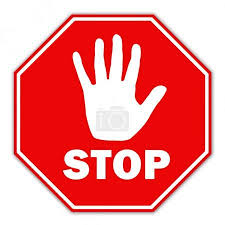 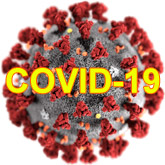 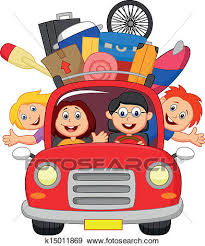 AK CESTUJETE Z OBLASTÍ NÁKAZY NOVÝM KORONAVÍRUSOMVyhnite sa kontaktu s ostatnými ľuďmi. Na území SR platí pre vás povinná karanténa v domácnosti! 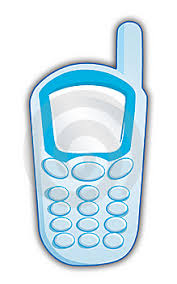 TELEFONICKY KONTAKTUJTE : 0917 222 682      0800 221 234NOHROZUJTE NEZODPOVEDNE OSTATNÝCH!